РЕШЕНИЕО внесении изменений в решение Совета народных депутатов МО «Шовгеновский район» №578 от 04.07.2017г. «Об утверждении Положения «О денежном вознаграждении лиц, замещающих муниципальные должности, и денежном содержании муниципальных служащих муниципального образования «Шовгеновский район» Совет народных депутатов муниципальных образований «Шовгеновский район»РЕШИЛ:	Внести следующие изменения и дополнения в решение Совета народных депутатов МО «Шовгеновский район» №578 от 04.07.2017г. «Об утверждении Положения «О денежном вознаграждении лиц, замещающих муниципальные должности, и денежном содержании муниципальных служащих муниципального образования «Шовгеновский район»:На основании постановления Кабинета Министров Республики Адыгея от 30 октября 2019 г. №249 «О нормативах формирования расходов на оплату труда депутатов, выборных должностных лиц местного самоуправления, осуществляющих свои полномочия на постоянной основе, и муниципальных служащих» увеличить в 1,043 раза нормативы формирования расходов на оплату труда в части должностных окладов лиц, замещающих муниципальные должности и по группам должностей.Приложение №1 изложить в новой редакции согласно приложению № 1 к настоящему решению. Приложение №2 изложить в новой редакции согласно приложению № 2 к настоящему решению.Настоящее решение вступает в силу со дня его опубликования и распространяется на правоотношения, возникшие с 01.10.2019г.Глава администрацииМО «Шовгеновский район»                                                              Р.Р.Аутлев а. Хакуринохабль 20. 11. 2019 года№ 194Приложение №1 к решению СНД МО «Шовгеновский район» № 194 от 20.11. 2019г.Размер должностных окладов депутатов, выборных должностных лиц местного самоуправления, муниципальных должностных лиц, осуществляющих свои полномочия на постоянной основеПриложение №2 к решению СНД МО «Шовгеновский район» № 194от 20.11. 2019г.Размеры должностных окладов муниципальных служащих муниципального образования «Шовгеновский район»     РЕСПУБЛИКА АДЫГЕЯСовет народных депутатов       Муниципального образования«Шовгеновский район»385440, а. Хакуринохабль, ул. Шовгенова, 9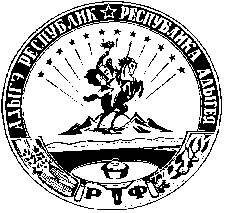 АДЫГЭ РЕСПУБЛИКМуниципальнэ образованиеу Шэуджэн районым  янароднэ депутатхэм я Совет385440, къ. Хьакурынэхьабл,ур. Шэуджэным ыцI, 9Наименование должностейРуб.Глава муниципального образования «Шовгеновский район»11283Председатель Совета народных депутатов муниципального образования «Шовгеновский район»11283Наименование должностиДолжностной оклад (в рублях)Раздел 1. Должности муниципальной службы, учреждаемые в исправительно-распорядительном органе муниципального образования для непосредственного исполнения полномочий лица, замещающего муниципальную должностьРаздел 1. Должности муниципальной службы, учреждаемые в исправительно-распорядительном органе муниципального образования для непосредственного исполнения полномочий лица, замещающего муниципальную должностьГлавная должность муниципальной службыГлавная должность муниципальной службыПервый заместитель главы администрации муниципального образования9901Заместитель главы администрации9277Ведущая должность муниципальной службыВедущая должность муниципальной службыПомощник главы администрации муниципального образования7630Раздел 2. Должности муниципальной службы, учреждаемые для обеспечения исполнения полномочий исполнительно-распределительного органа муниципального образованияРаздел 2. Должности муниципальной службы, учреждаемые для обеспечения исполнения полномочий исполнительно-распределительного органа муниципального образованияГлавная должность муниципальной службыГлавная должность муниципальной службыУправляющий делами муниципального образования9095Ведущая должность муниципальной службыВедущая должность муниципальной службыРуководитель комитета, управления, отдела8459Начальник отдела, комитета администрации муниципального образования7630Заместитель руководителя комитета, управления, отдела7570Старшая должность муниципальной службыСтаршая должность муниципальной службыНачальник отдела в составе комитета, управления6418Главный специалист6189Ведущий специалист5732Младшая должность муниципальной службыМладшая должность муниципальной службыСпециалист 1 категории4122Специалист 2 категории3614Раздел 3. Должности муниципальной службы, учреждаемые для обеспечения исполнения полномочий представительного органа муниципального образованияРаздел 3. Должности муниципальной службы, учреждаемые для обеспечения исполнения полномочий представительного органа муниципального образованияГлавная должность муниципальной службыГлавная должность муниципальной службыУправляющий делами Совета народных депутатов9095Старшая должность муниципальной службыСтаршая должность муниципальной службыГлавный специалист6189Главная должность муниципальной службыГлавная должность муниципальной службыПредседатель контрольно-счетного органа9613Старшая должность муниципальной службыСтаршая должность муниципальной службыГлавный инспектор6189Ведущий инспектор5732